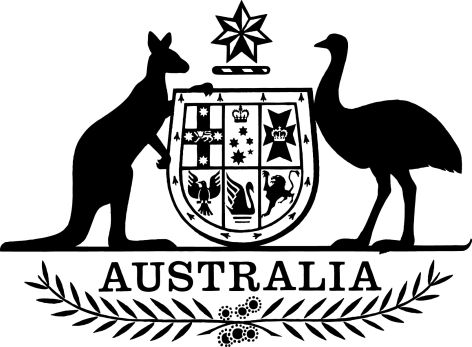 National Greenhouse and Energy Reporting Amendment (Biomethane and Tyre Fuel Types) Regulations 2022I, General the Honourable David Hurley AC DSC (Retd), Governor-General of the Commonwealth of Australia, acting with the advice of the Federal Executive Council, make the following regulations.Dated 23 June 2022David HurleyGovernor-GeneralBy His Excellency’s CommandChris BowenMinister for Climate Change and EnergyContents1	Name	12	Commencement	13	Authority	14	Schedules	1Schedule 1—Amendments	2National Greenhouse and Energy Reporting Regulations 2008	21  Name		This instrument is the National Greenhouse and Energy Reporting Amendment (Biomethane and Tyre Fuel Types) Regulations 2022.2  Commencement	(1)	Each provision of this instrument specified in column 1 of the table commences, or is taken to have commenced, in accordance with column 2 of the table. Any other statement in column 2 has effect according to its terms.Note:	This table relates only to the provisions of this instrument as originally made. It will not be amended to deal with any later amendments of this instrument.	(2)	Any information in column 3 of the table is not part of this instrument. Information may be inserted in this column, or information in it may be edited, in any published version of this instrument.3  Authority		This instrument is made under the National Greenhouse and Energy Reporting Act 2007.4  Schedules		Each instrument that is specified in a Schedule to this instrument is amended or repealed as set out in the applicable items in the Schedule concerned, and any other item in a Schedule to this instrument has effect according to its terms.Schedule 1—AmendmentsNational Greenhouse and Energy Reporting Regulations 20081  Regulation 1.03Insert:biogas upgrading means the process by which biogas is refined and stripped of impurities to produce biomethane, including, but not limited to, one or more of the following:	(a)	pre-treatment processing of biogas;	(b)	the drying or scrubbing of biogas;	(c)	post-treatment processing or compression of the biomethane produced by the refining process.biomethane means a high-methane content gas that is:	(a)	produced by biogas upgrading; and	(b)	suitable for use as a natural gas substitute.2  In the appropriate position in Part 7Insert:Division 7.7—Application provisions relating to the National Greenhouse and Energy Reporting Amendment (Biomethane and Tyre Fuel Types) Regulations 20227.18  Application		The amendments of these Regulations made by Schedule 1 to the National Greenhouse and Energy Reporting Amendment (Biomethane and Tyre Fuel Types) Regulations 2022 apply in relation to a report under Part 3, 3E, 3F or 3G of the Act for:	(a)	the financial year beginning on 1 July 2022; and	(b)	each later financial year.3  Schedule 1 (table item 8)Repeal the item, substitute:4  Schedule 1 (heading titled “Biogas captured for combustion” before table item 28)Repeal the heading, substitute “Biogases”.5  Schedule 1 (table item 30)Repeal the item, substitute:Commencement informationCommencement informationCommencement informationColumn 1Column 2Column 3ProvisionsCommencementDate/Details1.  The whole of this instrument1 July 2022.1 July 20228Industrial materials that are derived from fossil fuels, if recycled and combusted to produce heat or electricityPrimary8APassenger car tyres, if recycled and combusted to produce heat or electricityPrimary8BTruck and off-road tyres, if recycled and combusted to produce heat or electricityPrimary29ABiomethaneSecondary30A biogas that is captured for combustion, other than those mentioned in items 28 to 29APrimary